Documents Required (Applicant/Co-applicant):Identity Proof, Address proof, Admission Letter, Score Card, Mark sheet 10th Onwards, Bank Statement 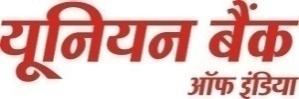 Regional office:  Ashirwad Commercial Complex, Central Bazar Road, Ramdaspeth, Nagpur – 10Special Education Loan Scheme for IIMs StudentsSpecial FeaturesLowest Rate of Interest: @ MCLR (MCLR presently 8.60%) Loan up to Rs 30 LakhNo Margin NO collateral security No Personal guarantee of Parents/Spouse.Longer repayment period upto 15 years. Loan can be availed at place of residence of the student or place of institute where the student has taken admissionReimbursement of fee for 1st Year studentsReimbursement of  Laptop Cost.Student Exchange Programme expenses Leaving & Mess Expenses up to Rs. 10000/- Per Month  Nodal Officer:   1.Rohit Kumar Dhande,  Mob No: 9893855324                                     rohit.dhande@unionbankofindia.com2. Nilesh Dhurve ,  Mob No: 9075010682                                     nilesh.dhurve@unionbankofindia.com3. Nitin Rangari ,  Mob No:8308837868                                       nitin.rangari@unionbankofindia.com 4. Sachin Diwaker,  Mob No: 7888045931                                   sachin.diwaker@unionbankofindia.com